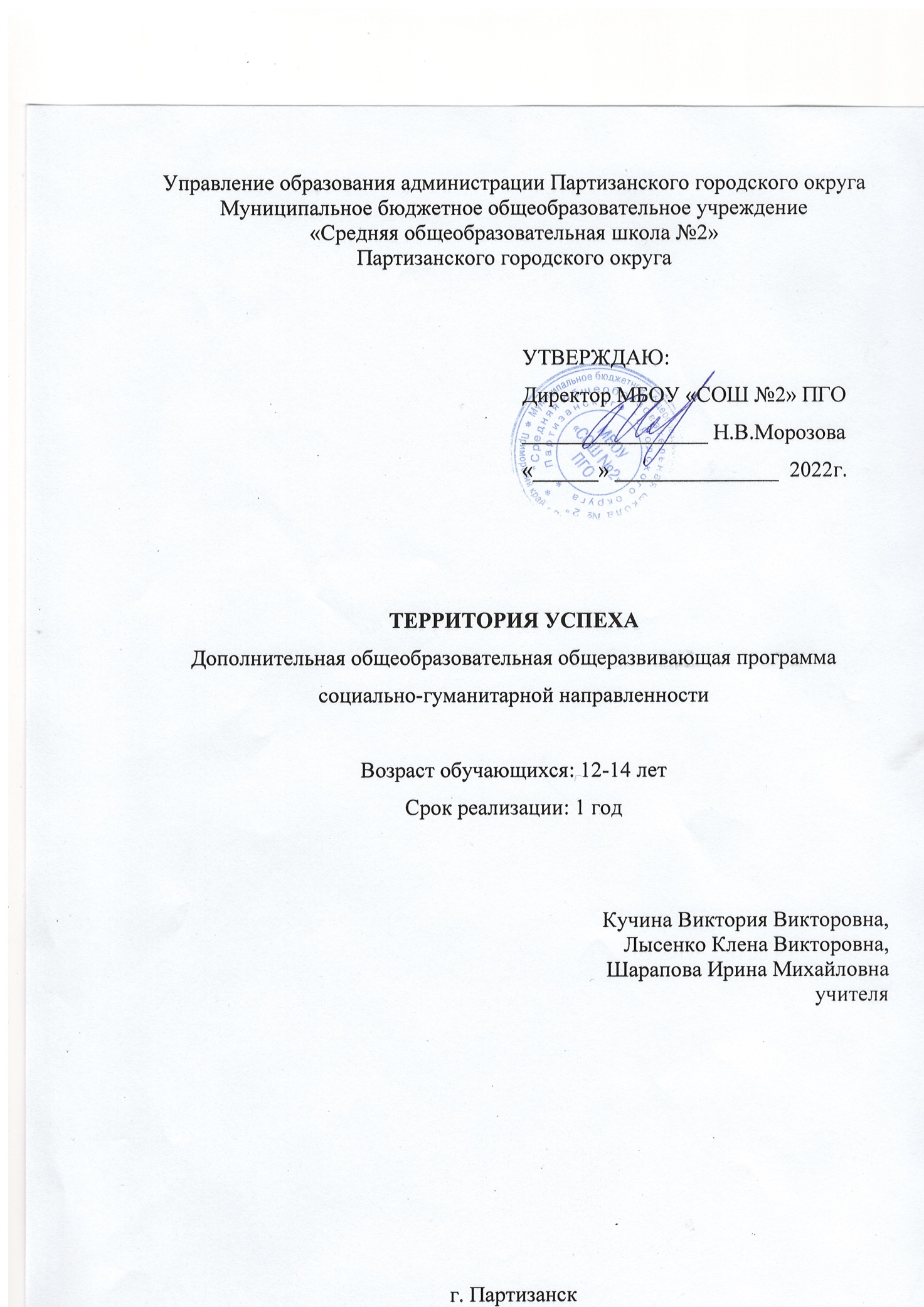 РАЗДЕЛ I. ОСНОВНЫЕ ХАРАКТЕРИСТИКИ ПРОГРАММЫПояснительная запискаАктуальность программыСостояние современного общества накладывает отпечаток на подрастающее поколение, прежде всего на формирование системы ценностей. Индивидуализм, снижение уровня общей культуры, отсутствие нравственных авторитетов и идеалов, становятся все более характерны в детской среде. Потребительский, или как его называет С.Г. Вершловский, утилитарно-прагматический подход, очень часто является мерой отношения к окружающей действительности у современных детей. Воспитание активно - положительного нравственного отношения к окружающему миру является одной из первоочередных задач образовательного процесса. В современном обществе как никогда ощущается потребность в лидерах, способных быть для сверстников проводниками идей объединения и сотрудничества с целью позитивной социально-ориентированной деятельности.Гармоничное и всестороннее развитие личности становится приоритетом современных образовательных программ, при этом особое значение в решении данной задачи принадлежит программам дополнительного образования. Недаром в законе Российской Федерации «Об образовании» главной задачей образования, под которым понимается целенаправленный процесс воспитания и обучения, становится «обеспечение самоопределения личности, создание условий для ее саморазвития».Данная образовательная программа направлена на создание условий и возможностей для успешной социализации и эффективной самореализации подрастающего поколения, развитие и поддержку инициатив младших школьников в области социально-значимой деятельности, воспитание нравственной культуры учащихся основанной на ценностях и идеалах альтруизма, заботы и толерантности.Направленность программы - социально – гуманитарная.Уровень освоения – стартовый.Приоритетами данной программы являются:воспитание гражданина и патриота на основе самоидентификация личности учащегося на разных уровнях: «я – житель города Партизанска,  я – россиянин, я – гражданин мира»;развитие культуры межличностных отношений как ключевой компетентности жизни в обществе;формирование личности учащегося обладающей высокой  нравственной культурой и нравственным отношением к окружающему миру.Адресат программы – обучающиеся 12 – 14 лет МБОУ «СОШ №2» ПГО.Особенности организации образовательного процесса:- условия набора и формирования групп: набор в группы свободный, состав постоянный;- режим занятий: 1 раз в неделю по 1 часу;- продолжительность образовательного процесса: программа рассчитана на 9 месяцев обучения – 34 часа. Форма организации занятий: групповая. Наполняемость групп 15 – 25 человек.Язык реализации программы – русский.Цель и задачи программыЦель программы: формирование у школьников 12 - 14 лет МБОУ «СОШ №2» ПГО социально-гражданской активности посредством мероприятий общественно-полезной   и патриотической направленности.Задачи программы:	Воспитательные:- воспитывать чувство товарищества, чувство личной ответственности;- воспитывать нравственные качества по отношению к окружающим(доброжелательность, толерантность и т.д.);- формировать активную гражданскую позицию, социальной ответственности и уважения к законам и нормам коллективной жизни;- воспитать нравственную культуру на основе ценностей патриотизма, заботы и альтруизма.Развивающие:- развивать культуру повседневного общения и этики межличностных отношений;- развивать навыки самоуправления детским коллективом, приобретать       опыт общественно-полезной деятельности;- развивать умения думать, общаться, взаимодействовать, доводить дело до конца;- формировать и развивать лидерские качества учащегося.Обучающие:- усваивать ключевые идеи, понятий и представлений о принципах  совместной и организаторской деятельности;- формировать начальные навыки актерского мастерства;- формировать навыки сценических движений;- иметь представление о нормах общественного поведения.1.3 Содержание программыУчебный планСодержание учебного плана Тема: 1. Вводное занятие. Инструктаж по технике безопасностиТеория. Знакомство с деятельностью объединения, с его целями и задачами, с порядком и планом работы на учебный год. Инструктаж по технике безопасности.Практика. Первичная диагностика – тестирование. Игры на знакомство («Я самый-самый», «Я – лидер», «Снежный ком»).Тема 2. «Будем знакомы». Знакомство и сплочениеТеория. Первичная диагностика участников программы. Самопрезентация участников. Постановка целей и задач. Согласование ожиданий. Актуализация целей программы.Практика. Обсуждение и совместная выработка норм и правил взаимодействия на занятиях. Игры на знакомство. Групповые традиции и ритуалы. Создание названия, эмблемы, структуры группы. Игры на сплочение. Диагностика групповых отношений. Игры и упражнения на командообразование и доверие.Тема 3. «В поисках своего я!» Своеобразие личности в ее уникальности и неповторимостиТеория. Диагностика самооценки. Исследование представления о себе. Представление о собственной индивидуальности. Значимые черты личности. Символическое представление о себе. Самопринятие - основа самоуважения. Формирование адекватной самооценки. Недостатки как потенциал самосовершенствования. Права: биологические, личностные, общественные. Жизненные цели. Восприятие окружающими, ожидания и реальность.Практика. Практикум «Чемодан лидера». Тест по выявлению лидерских качеств. Работа с результатами теста. Упражнения на развитие лидерских качеств. Составление портрета лидера. Тренинг «Я – лидер».Тема 4. «Я среди людей». Личность и обществоТеория. Своеобразие личности в ее уникальности и неповторимости. Диагностика самооценки. Представление о собственной индивидуальности. Значимые черты личности. Символическое представление о себе. Самопринятие - основа самоуважения. Формирование адекватной самооценки. Недостатки как потенциал  самосовершенствования. Права: биологические, личностные,	общественные.	Жизненные 	цели. Восприятие окружающими, ожидания и реальность.Практика. Интерактивная игра «Умейте жить среди людей». «Добро пожаловать в человеческие джунгли». Тест «Личность и общество». Тема 5. «Я тебе, ты мне». Этика и культура общенияТеория. Понятие о процессах общения и взаимодействия. Сущность барьеров общения. Слушать и слышать других. Невербальное общение (мимика, позы, жесты, проксемика). Успешность и эффективность общения. Этика и культура общения. Ситуации повседневного общения, правила Смита. Содержательное общение. Умение аргументировать свою точку зрения. Способы аргументации. Искусство полемики.Практика. Дискуссии и дебаты (организация и правила проведения). Дискуссионный клуб «Плюс и минус». Экология общения. Узнаем лучше друг друга. Упражнения для развития в группе положительного восприятия себя и других участников Сплочение и сотрудничество. Упражнение на внутригрупповую поддержку и командное взаимодействие. Восприятие и понимание. Жизнь в гармонии с окружающими. Праздник друг для друга. Мы вместе (станем одной командой).  Тема 6. «Путь к успеху». Формирование лидерских качествТеория. Качества лидера. Лидер, каким он может быть. Лидер положительный и отрицательный. Типология лидеров: организатор, мозговой центр, командир, диктатор. Формальный и неформальный лидер. Лидер и команда. Распределение ролей в группе. Место лидера. Управлять и подчиняться, ответственность. Эффективное взаимодействие лидера и команды. Трудности и конфликты взаимодействия лидера и команды.Практика. Диагностика лидерских качеств. Деловая игра «Лидер». Тема 7. «Живи ярко». Развитие актерских способностейТеория. Понятие актёрское мастерство. Развитие актерских способностей. Разнообразие форм самовыражения. Мои эмоциональные состояния. Эмоции и чувства. Контроль эмоций. Саморегуляция. Средства внешней экспрессии. Взаимосвязь внешней экспрессии и эмоционального состояния.Практика. Работа над ролью-заданием, импровизация, актёрские тренинги, творческие этюды, творческое задание «Мой первый сценарий». Игры на внимательность.Тема  8. Методика организации и проведения праздниковТеория. Основы организации досуга. Виды игр. Технологии проведения различных видов игр. Школа аниматоров, игры с залом. Подготовка и проведение праздников. Организация конкурсной программы, роль ведущего.Практика. Разучивание игр (массовых, подвижных, интеллектуальных, спокойных, настольных), составление игротеки. Игры в кругу, розыгрыши, игры-викторины. Игровой практикум. Тренинг. Игровая конкурсная программа Самостоятельное проведение праздников (праздник в начальной школе; День рождения; Новый год; День Святого Валентина; 8 марта и 23 февраля; праздник нашей группы). Анализ игровых программ.Тема 9. «На пользу людям». Участие в акциях и мероприятиях общественно-полезной и гражданско-патриотической направленностиПрактика. Участие в городских и региональных акциях и мероприятиях общественно-полезной и гражданско-патриотической направленности: «Посылка солдату-земляку», «Письмо солдату», «Подарок новому человеку», «Реклама знай свое место!», «Улицы славы», «Чистый район на карте города» и др.Тема 10. Заключительное занятиеПрактика. Отчётное мероприятие. Подведение итогов. Планируемые результатыПо итогам реализации программы у обучающихся будут сформированы:Личностные результаты- способность вступать в дискуссию и иметь своё собственное  мнение;- дисциплинированность, трудолюбие и упорство в достижении   цели;- способность работать в группе: слушать и слышать других, считаться с чужим мнением и аргументировано отстаивать своё; - организовывать совместную    работу на основе взаимопомощи и уважения;- умение выступать на публике (сцена, аудитория класса, параллели).- обучающийся будет активно  включаться  в общение и взаимодействие со сверстниками на  принципах уважения и доброжелательности, взаимопомощи и сопереживания;Метапредметные результаты- обучающийся будет самостоятельно искать, отбирать, анализировать и сохранять информацию по заданной теме;- обучающийся  приобретёт умение задавать и отвечать на вопросы по изучаемым  темам с пониманием и по существу.Предметные результаты- обучающийся будет знать ключевые идеи, теоретические понятия;- иметь представление  о принципах  совместной и организаторской деятельности;- обучающийся будет владеть начальными навыками актерского мастерства;- владеть навыками сценического движения;- знать  о нормах общественного поведения.РАЗДЕЛ 2. ОРГАНИЗАЦИОННО-ПЕДАГОГИЧЕСКИЕ УСЛОВИЯ2.1. Условия реализации программы1. Материально-техническое обеспечение:Помещение:  кабинет, оборудованный столами, стульями, общим освещением, классной магнитной доской, шкафами для дидактического и раздаточного материалов, стендами, электронной доской.Перечень технических средств обучения: ноутбук, колонки, ПК, монитор, видеопроектор.Перечень материалов, необходимых для занятий: - бумага писчая формата А 4,- ватман,- цветная бумага,- цветной картон,- фломастеры,- цветные карандаши;- скотч,- ручки шариковые,- карандаши простые,- ластики,- альбомы, -  клей. 2. Учебно-методическое и информационное обеспечение: - интернет источники; - материалы по теории педагогики и психологии; - сборники игр, тренингов и упражнений; - аудио видеоматериалы для работы с детьми;- методика контроля усвоения учащимися учебного материала; - методика диагностики (стимулирования) творческой активности учащихся; - методики проведения занятия по конкретной теме; - методики обновления содержания образовательного процесса;- наличие специальной методической литературы.	Список литературы для педагога:Базылевич Т.Ф. Психология высших достижений личности.: Монография / Т.Ф. Базылевич. - М.: Инфра-М, 2018. Баксанский О.Е. Современная психология: теоретические подходы и методологические основания. Книга 3: Аффективная сфера личности и психология общения / О.Е. Баксанский, В.М. Самойлова. - М.: КД Либроком, 2018. Барсукова О.В. Психология личности: определения, схемы, таблицы / - Рн/Д: Феникс, 2019.Белинская Е.П. Социальная психология личности: Учебное пособие / Е.П. Белинская. - М.: Академия, 2016. Нормативно-правовая база:Федеральный Закон от 29.12.2012 № 273-ФЗ «Об образовании в РФ»;Приказ Министерства образования и науки Российской Федерации (Минобрнауки России) от 09 ноября 2018 г. N 196 г. Москва «Об утверждении Порядка организации и осуществления образовательной деятельности по дополнительным общеобразовательным программам» (с изменениями от 30.09.2020г. №533);Постановление Главного государственного санитарного врача РФ от 28 сентября 2020 года N 28 «Об утверждении санитарных правил СП 2.4.3648- 20 "Санитарно-эпидемиологические требования к организациям воспитания и обучения, отдыха и оздоровления детей и молодежи"»;Устав МБОУ «СОШ№2» ПГО.2.2 Оценочные материалы и формы аттестации Формы контроля и оценочные материалыДля определения результативности освоения программы проводится аттестация: промежуточная – по итогам I полугодия, итоговая – по окончании II полугодия. Уровень усвоения программы определяется с учётом индивидуальных и возрастных особенностей обучающихся, уровнем   подготовленности к занятиям.Текущий контроль – осуществляется на занятиях в течение всего учебного года в форме педагогического наблюдения, опроса, практических заданий.Промежуточный контроль – осуществляется после изучения каждого раздела в форме игры и выполнения практических заданий (выпуск газеты).Итоговый контроль - проводится в конце учебного года в форме игры «Эрудит». В ходе игры учащиеся делятся на команды и выполняют интеллектуальные и творческие задания из курса программы, получают баллы. По результатам итогового контроля определяется уровень динамики, которого достигли дети за время обучения. Оценка практических навыков проводится по двум критериям: скорость и правильность принятия решения, степень коммуникации и работа в команде.Уровни усвоения программы:Высокий – при высокой скорости принятия решения процент правильно выполненных заданий составляет более 80%. Учащийся умеет работать в команде, предлагает свои варианты решения поставленной задачи, аргументирует свою точку зрения, умеет слушать и слышать собеседника, проявляет интерес к получению новых знаний.          Средний – при средней скорости принятия решений процент правильно выполненных заданий составляет от 70 до 80%. Учащийся умеет работать в команде, умеет слушать и слышать собеседника, проявляет интерес к получению новых знаний.Низкий – при низкой скорости принятия решений процент правильно выполненных заданий составляет менее 70 %. Обучающийся умеет работать в команде, соглашается с точкой зрения, высказанной товарищами по команде, но не высказывает свою точку зрения, недостаточно умеет слушать и слышать собеседника, слабо проявляет интерес к получению новых знаний.Для отслеживания результатов предусматриваются следующие формы контроля:ТренингДеловая играНаблюдениеТестированиеПрактическая работаОтчётное мероприятиеТворческая работаМастер-классСистема определения результатов усвоения приобретенных знаний,умений, навыков проводится в виде диагностики. Диагностика результатов ведётся лично педагогом, с помощью «Сравнительной таблицы», которая помогает выявить уровень развития творческих способностей и личностного роста обучающихся.Мониторинг процесса и результатов обучения обеспечивает оперативное управление учебным процессом и выполняет обучающую, воспитательную, проверочную и корректирующую функцию. Критерии оценки освоения программы:Методические материалы- плакаты по профилактике асоциальных явлений и пропаганде здорового образа жизни;- видеофильмы и социальные ролики по профилактике асоциальных  явлений;- мультимедийные презентации в соответствии с темами программы;- раздаточный материал (буклеты, наклейки, календари, тиражированные с использованием собственных и привлеченных ресурсов, а также предоставленные социальными партнёрами);- информационный материал и фотографии, используемые для оформления стендов.При реализации программы используются педагогические технологии:Технология личностно-ориентированного развивающего обучения;Технология индивидуализации обучения;Групповые технологии;Технология коллективной творческой деятельности;Здоровьесберегающие технологии;Технологию развития «критического мышления»;Применение исследовательских,	проектных,	проблемно -поисковых                                          методов в обучении;Технологию «дебаты».Принципы построения образовательной программыПринцип доступности – учитывает возрастные особенности и индивидуальный подход к каждому ребенку.Принцип систематичности и последовательности – используется в повторении изученного не только в начале занятия для проверки уровня усвоения, и не только в конце занятия с целью закрепления полученной информации.Принцип наглядности – использование всевозможных видеоматериалов.Принцип духовно-нравственной направленности – развитие обучающихся через практическую деятельность системы знаний и представлений об окружающей действительности. В первую очередь о связи человека и создаваемой им культурной среды обитания с единой и гармоничной природой. Календарный учебный графикКалендарный план воспитательной работыСПИСОК ЛИТЕРАТУРЫАбелева И.Ю. Речь о речи. Коммуникативная система человека. [Текст] - М.: Логос, 2014. - 304 с.Авидон И. Гончукова О. Тренинги формирования команды. Материалы для подготовки и проведения [Текст] Авидон И. СПб., Речь, 2018, 280 c.Андреева И.Н. Биологические и социальные предпосылки развития эмоционального интеллекта // Когнитивная психология [Текст] сб.статей; Под ред. А.П. Лобанова, Н.П. Радчиковой. - Минск: БГПУ, 2016. С. 7-11.Вежевич Т. Школа лидера - школа патриота [Текст] Т.Вежевич Народное образование. - 2019. - №3. - с. 194-197.Емельянова	М.	Воспитание	 ребенка-лидера	[Текст]/М. Емельянова // Воспитание школьников. - 2016. - №5. - с. 23-25.Панова О.В., Роль социального проектирования в воспитании школьников [Текст] /О.В. Панова // Воспитание школьников. - 2011. - №8. - с. 31-34.№Название раздела, темыКоличество часовКоличество часовКоличество часовФормы аттестации/ контроля№Название раздела, темыВсегоТеорияПрактикаФормы аттестации/ контроля1Вводное занятие. Инструктаж по техникебезопасности10,50,5Беседа, рассказ2«Будем знакомы».Знакомство и  сплочение.10,50,5Первичная диагностика, тест3«В поисках своего я!» Своеобразие личности        в ее уникальности инеповторимости312Текущая диагностика, тренинг4«Я среди людей».Личность и общество312Текущая диагностика, тренинг5«Я тебе, ты мне».Этика и культура   общения312Текущая диагностика, деловая игра6«Путь к успеху». Формированиелидерских качеств312Текущая диагностика, деловая игра7«Живи ярко».Развитие     актерских способностей211Практические упражнения, тренинг8Методика организации  и проведения праздников211Практические упражнения, мастер-класс9«На пользу людям».Участие в акциях и мероприятиях общественно-полезной   и гражданско- патриотической направленности.15213Акция, дебаты, практикум10Заключительное занятие: «Я, ты, он, она…»101Отчетное мероприятиеИтого:34925№Показатели достижения результатовКритерии оценкиФормы и методы контроля. ПериодичностьФормы и методы контроля. Периодичность1. Знание теоретических понятий, предусмотренных программой Соответствие теоретических знаний программным требованиям (ожидаемым результатам), осмысленность и правильность использования специальной терминологии Анкета входной диагностики. Тесты по каждой теме в разделахАнкета входной диагностики. Тесты по каждой теме в разделах2. Практические умения, предусмотренные программойСоответствие практических умений программным требованиям (ожидаемым результатам)Практическое упражнение для входной диагностике.  Педагогическое наблюдение в ходе групповой работы на практических занятияхПрактическое упражнение для входной диагностике.  Педагогическое наблюдение в ходе групповой работы на практических занятиях3. Творческие навыки Креативность в выполнении заданийПедагогическое наблюдение в ходе групповой работы на творческих мастерских. Анализ практических заданий. 4. Отношение ребенка к столкновению интересов в процессе взаимодействия Способность занять определенную позицию в конфликтной ситуации Педагогическое наблюдение в ходе групповой работы на практических занятиях 5. Активность нравственной позиции Способность использовать нравственные убеждения Педагогическое наблюдение в ходе групповой работы на практических занятиях Этапы образовательного процессаЭтапы образовательного процесса1 годПродолжительность учебного года, неделяПродолжительность учебного года, неделя34Количество учебных днейКоличество учебных дней34Продолжительность учебных периодов1 полугодие1.09.2022 - 31.12.2023Продолжительность учебных периодов2 полугодие12.01.2023 - 31.05.2023Возраст детей, летВозраст детей, лет10 - 12Продолжительность занятия, часПродолжительность занятия, час1Режим занятияРежим занятия1 раз/недГодовая учебная нагрузка, часГодовая учебная нагрузка, час34№ п/пМесяцФорма проведенияНазвание мероприятияМестопроведения1СентябрьПрезентация.ВикторинаБезопасность в любой ситуацииКлассная аудитория2ОктябрьЛитературный праздникЕсть в осени первоначальной…Театральный зал3НоябрьКонкурс стихотворений ко дню материСердце материТеатральный зал4ДекабрьТурнир ко дню героев РоссииГероями не рождаютсяТеатральный зал5ДекабрьУстный журнал(традиции разных стран)Новый год шагает по планетеТеатральный зал6ЯнварьПоход выходного дняЗимние забавыПарк7ЯнварьБеседа, видео презентацияБлокадный ЛенинградКлассная аудитория8ФевральКонкурс рисунков ко дню Защитника ОтечестваОни сражались за родинуКлассная аудитория9МартКонкурс фотографий к Международному женскому днюМамины глазаКлассная аудитория10АпрельИгра-путешествие ко дню космонавтикиК другим планетам на ракетеТеатральный зал11МайПраздникМоя победаТеатральный зал